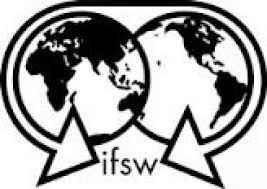 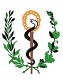 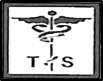                                  SOCIEDAD CUBANA DE TRABAJADORES SOCIALES DE LA SALUD                                                    socutras@infomed.sld.cu, damyrt@infomed.sld.cuIX CONGRESO INTERNACIONAL DE TRABAJO SOCIAL Y XI CONGRESO NACIONAL DE TRABAJO SOCIAL“Promoción de las relaciones humanas y aportes desde el Trabajo Social Conferencia: Trabajo Social y ciencias sociales. Construyendo saberes para el cambio social. Dra. C. Teresa Muñoz Gutiérrez   Profesora Titular del Departamento de Sociología de la U.HConferencia: Familia, pareja y procesos de transformación social Dra. C. Beatriz Torres Rodríguez:Psicóloga, Doctora en Ciencias Psicológicas, Presidente de la Sociedad Multidisciplinaria de Estudios de la Sexualidad (SOCUMES), Profesora e Investigadora Titular del Hospital CIMEQ.Conferencia: La intervención profesional de los/as trabajadores sociales en el contexto de s principios éticos de la FITS.MSc. Kenia Batista Presidenta de la Asociación de Trabajadores Sociales Panamá Coordinadora del Comité de Ética de la Región de América Latina y el Caribe.Conferencia: Posturas y Debates en Formación, Investigación e intervención social en Trabajo Social en Argentina y Perú.Dra. C. Maritza Castro TávaraEspecialidad Trabajo Social-  Gerencia Social – Gestión Programas Sociales y Ciencias sociales, gestión pública y desarrollo Territorial. Dra. Ciencias Sociales y   Dra. C. María Belén Verón Ponce, Universidad Nacional Catamarca – Argentina. Doctora en Trabajo Social.Conferencia: El enfoque de derechos desde el Trabajo Social: Promoción de las relaciones humanas.Dra. C. Adelaine Brito Ravelo, Licenciada en Sociología con especialización en Trabajo Social, Doctora en Ciencias Pedagógicas; Profesora e Investigadora Auxiliar de la Escuela Latinoamericana de Medicina (ELAM); Metodóloga del Departamento de Ingreso. Formación Vocacional y Orientación Profesional.Atención integral por salud a las personas con discapacidadDra. Osmara Delgado Sánchez, Especialista coordinadora de los Programas de Discapacidad. Departamento Nacional de Adulto Mayor y Asistencia Social. Ministerio de Salud Pública.